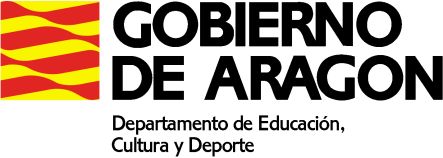 PLAN DE ACTIVIDADES DURANTE LA SUSPENSION DE LAS CLASES LECTIVAS PRESENCIALES (11 a 22 de mayo de 2020)CURSO: 2ºESPAMATERIA: InglésPROFESOR/A: Jesús Ciriano CalaviaMAIL del docente:  jaciriano@educa.aragon.esACTIVIDADES SEMANA 8  Empezamos el tema 9 en el que tenemos vocabulario sobre el tiempo, términos geográficos y adjetivos que indican emociones. En cuanto a gramática vemos el pasado del verbo ser.Leed el diálogo de la página 72En la 73, apartado 5, están los adjetivos sobre el tiempo. Los podéis encontrar en el Glossary (páginas 143-148). Trabajad los apartados 6 y 7, página 73.En esta página tenéis el cuadro del verbo to be en pasado afirmativa y negativa (Grammar appendix 138-139). Haced el 9 y 10, página 73.ACTIVIDADES SEMANA 9Página 74. Vocabulario de geografía. Apartado 1 y 2.Apartado 3. Forma interrogativa del pasado del verbo to be. Trabajad el apartado 4. Language practice. Página 112. Ejercicios 1, 2, 3 y 4. Página 113.  Ejercicios 6, 7 y 8  Procurad enviar las actividades que os he ido proponiendo puesto que gran  parte de la calificación estará basada en estos envíos. Si tenéis alguna dificultad hacédmelo saber y trataremos de solucionarlo.ACCESO A MATERIALES ON LINE DE DIFERENTES NIVELES Y MATERIASAcceder a la siguiente dirección: http://aula2.educa.aragon.es/moodle/Elegir una de las enseñanzas: Acceso a Grado MedioAcceso a Grado SuperiorCompetencias Clave de Nivel 2Competencias Clave de Nivel 3ESPADSeleccionar el botón: Entrar como invitadoUtilizar la contraseña adecuada a la enseñanza seleccionada: Competencias Clave N2: estuClaven2_15Competencias Clave N3: estuClaven3_15Acceso a Grado Medio: estuGM_15Acceso a Grado Superior: estuGS_15ESPAD: estuEspad_15www.casacanal.es 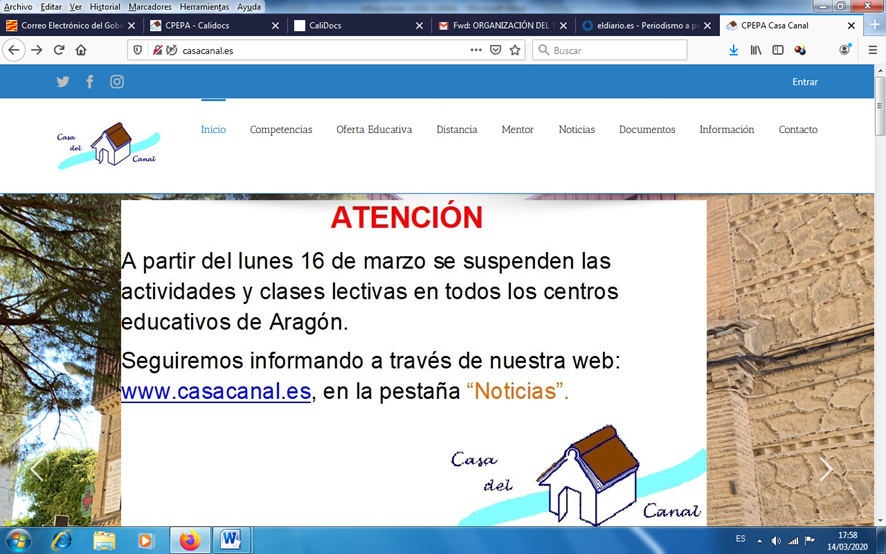 